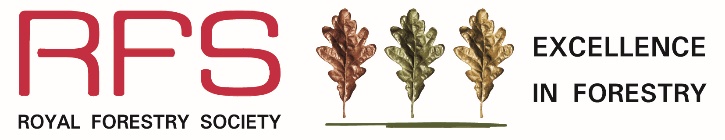 The Bede Howell Award for Excellence in Silviculture 2024 Supporting information required500-word statement - A separate statement of about 500 words should be supplied, starting with the objectives of management. It should give details of the management of the woodland for the production of high-quality timber, or other commercial products, and indicate the outlets for the products marketed. Any woodland management practices aimed at maintaining or improving landscape, biodiversity, recreation or education should also be described.  Please refer to the Bede Howell Award for Excellence in Silviculture Rules & Guidelines and show how the wood meets the eligibility and judging criteria. Entries that do not meet the eligibility criteria will not be shortlisted.Map - A map at 1:50,000 scale should be supplied, showing the area entered and the RVP clearly marked. Other larger scale maps can be included in support of the statement.Entry feeThe entry fee is £50.00.  Payment method (please tick box):Declaration and signatureI wish to enter the Bede Howell Award for Excellence in SilvicultureEntry Form and supporting documentation to be sent by email (preferred) to eif@rfs.org.uk or posted to RFS Excellence in Forestry Awards, The Hay Barns, Home Farm Drive, Upton Estate, Banbury, OX15 6HU.Closing Date for Entries:  30 April 2024 The Bede Howell Award for Excellence in Silviculture 2024 is sponsored by Tilhill Forestry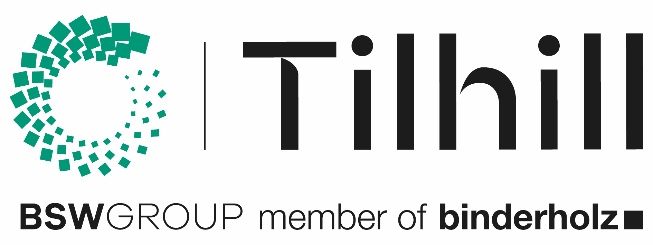 Name of entrantPostal addressTel / mobile numberEmail addressName of property/woodlandTotal area of woodland (min. 2 hectares)Name of owner Name and address of contact (if different from above)Tel / mobile numberEmail addressLocation of woodlandNearest town Details of rendezvous point (RVP)RVP OS grid reference (e.g. SH123987) and postcodeWhat Three Words – reference if knownCheque – made payable to ‘Royal Forestry Society’ please post to RFS HQ (address below)Debit or Credit card – please telephone RFS Head Office on (01295) 678 588 (quoting ref. EIF)Bank transfer – Barclays Bank, Account Name: Royal Forestry Society, Sort Code: 20-39-07, Account number: 60771023 (please put EiF in your reference)SignatureDate